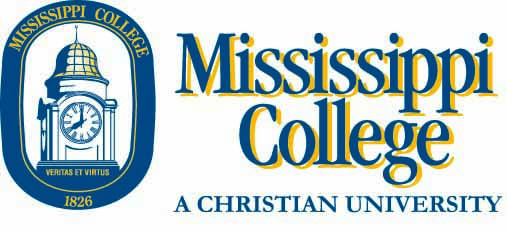 For students who are KINESIOLOGY majors:The Kinesiology Department has a number of concentrations to choose from – Exercise Science, Pre-PT, Sports Management, Sports Ministry, Physical Education, or General Kinesiology.  Be sure to speak with your advisor if you already know what concentration you would like to have.  If you don’t know yet, then wait to take Math and Science until you do know.The following schedule represents what a “TYPICAL” Freshman Kinesiology Major might take.ENG 	101  	English Composition						3 hoursBIB 	110    	Old Testament Survey	*					3 hoursHIS 	211	US History (OR 103: World Civ.)*				3 hoursKIN	123	Fitness for Life							2 hoursKIN 	124	Nutrition for Well-Being					1 hourPSY	201	Intro to Psychology*						3 hours										15 hoursYou may have AP credit, dual enrollment, or transfer hours that would change this “typical” schedule.  You may be on a varsity sports team or in the choir and may need to adjust this schedule.  The truth is that no one is typical, but this schedule is a good place to start.  When you meet with your advisor to register, be sure to tell him/her about your specific  set of circumstances so you end up with YOUR schedule and not just atypical schedule.*Other core courses may be substituted.  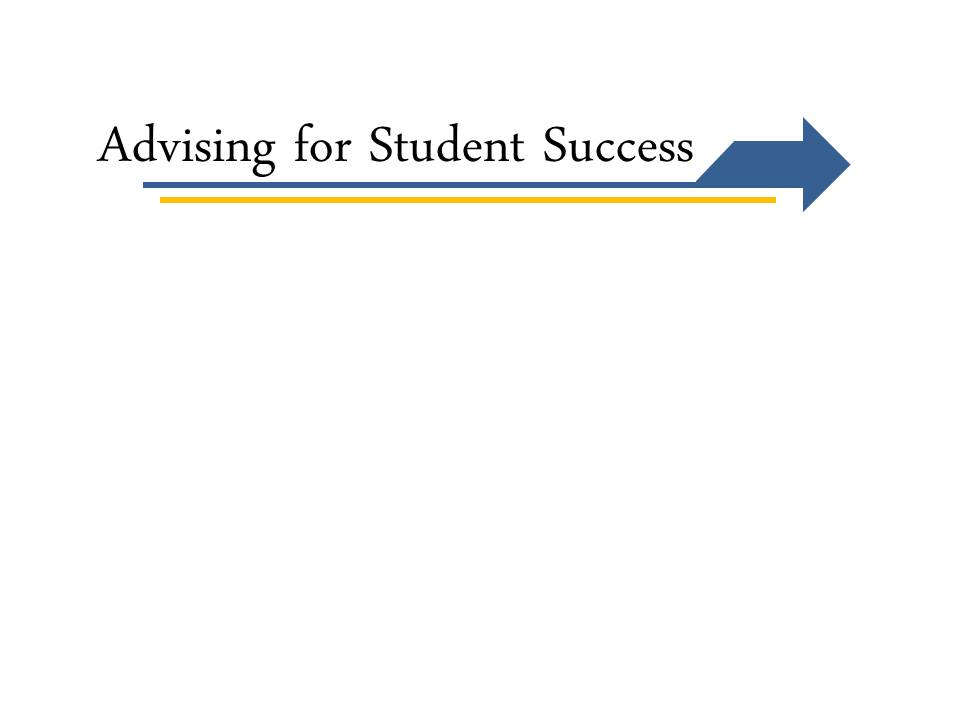 